VII-Областной (открытый) конкурс детского художественного творчества«Мой край родной»Областной (открытый) конкурс детского художественного творчества «Мой край родной»  проводился 14 января 2015г в г. Железнодорожном М.О Ежегодно, темами конкурса становились значимые исторические события. Так в 2010 году, конкурс был посвящён 65-летию Великой Победы, в 2011 году – 50-летию полёта Ю.А. Гагарина в Космос, в 2012 году – 200-летию Отечественной войны 1812 года, в 2013 году - 400-летию Династии Романовых и Олимпийским играм в Сочи 2014, в 2014 году – 700-летию Преподобного Сергия Радонежского. На конкурс приезжают учащиеся учреждений дополнительного образования, художественных школ, школ искусств, изостудий, а также студенты художественных колледжей и ВУЗов из разных городов Московской области. Среднее число участников конкурса 60 человек, максимальное – 117. Среди конкурсантов три возрастных группы: младшая 11-14 лет, средняя 14-16 лет и старшая 16-18 лет. Отдельно проводится конкурс «Портрет» для педагогов.Высшей наградой конкурса является диплом 1 степени. В каждой возрастной группе присуждается 1, 2 и 3 место и вручается приз победителя. Предусмотрены специальные призы в различных номинациях. Все участники конкурса получают сертификат участника. По итогам конкурса издаётся иллюстрированный каталог работ всех участников конкурса. Тираж  каталога 500 экземпляров. Каталог бесплатно вручается всем участникам.             В 2015г. исполняется 70 лет Победы нашего народа в Великой отечественной войне. Это событие напрямую связано с одним из самых любимых праздников страны. Темами конкурса домашних работ стали:Тема 1    Портрет ветеранаПартизанское движениеТрудовой фронтДети войныТема 2На передовойРешающий бойТанковое сражениеПодвиг герояДень ПобедыНеобходимо было выполнить не менее двух домашних работ. При регистрации участников, каждый участник получает номерок, который приклеивается на внешнюю сторону, как домашних, так и очной работы. С этого момента, все зрители и члены жюри видят только номер участника и не знают, кто это, какое учреждение, какая территория.В то время, как участники приступают к работе, непосредственно по теме, полученной в процессе жеребъевки, перед началом конкурса, члены жюри приступают к работе. На первом этапе оцениваются две домашние работы и подсчитываются баллы для каждого участника.. По мере того, как участники заканчивают свою работу, жюри смотрит ее и сравнивает стиль написания и  «руку» автора всех трех работ. После чего, все идут в Центр семейного чтения, где участников ждут гости, напрямую связанные с темой конкурса: это ветераны, священнослужители, летчик-космонавт,  гусары, девушки в русских костюмах и пр., которые беседуют с участниками, рассказывают интересные факты из своей биографии, Центр семейного чтения также проводит беседу с ребятами.В 15.00 начинается награждение и в 16.00 участники с призами и грамотами разъезжаются по домам.В конкурсе принимало участие 62 участника 17 муниципальных образований, из 26 учреждений Московской области и четырех городов из других территорий.Наименование проекта:  VII очный областной(открытый) конкурсдетского художественного творчества «Мой край родной»,посвященный  70-летию Победы в Великой отечественной войне.Дата проведения __________14.01.2015г_________Присутствовали:Председатель жюри: Капустина Наталья ИвановнаЧлены жюри: Осоловский Александр Иванович,                            Зима Елена Геннадьевна                          Литвиненко Олеся Николаевна                          Лекс Лидия ВячеславовнаРешение жюри:	По итогам обсуждения выступлений участников и подсчёта голосов присудить призовые места следующим участникам VII очного областного(открытого) конкурса детского художественного творчества «Мой край родной», посвященного  70-летию Победы в Великой отечественной войне.ПООЩРИТЕЛЬНЫЕ ГРАМОТЫПобедитель  конкурса  педагогов (№11)  «Портрет ветерана»- Мордвинова Оксана Вячеславовна, педагог  МАОУ СОШ №5 г. Железнодорожный подпись председателя жюри   Капустина Н.И..подписи всех членов жюри Осоловский А.ИЗима Е.Г.Литвиненко О.Н.Лекс Л.В.подпись ответственного секретаря _________________________________Приложение № 4ФОРМА ОТЧЕТА по итогам проведения проектаI. ВРЕМЯ, МЕСТО ПРОВЕДЕНИЯ:II. ОБЩИЕ СТАТИСТИЧЕСКИЕ ДАННЫЕ:III. АНАЛИЗ ПРОВЕДЕНИЯ КОНКУРСА:- основные параметры соответствия заявленному статусу;- положительные моменты – достижения организаторов, недостатки и рекомендации;- рейтинг участников по территориям;- основные выводы жюри;- особо отмеченные выступления участников и педагогов (школы, районы);- и др.IV. ЖЮРИ:V. ЛАУРЕАТЫ, ДИПЛОМАНТЫ, ПРИЗЕРЫ:VI. УЧАСТНИКИ:Дата __________________ (                            )__________________________	МП								Подпись                          Приложение № 5ИНФОРМАЦИОННЫЕ МАТЕРИАЛЫК ПРОВОДИМОМУ МЕРОПРИЯТИЮМинистерство культуры Московской области просит органы управления культуры муниципалитетов Московской области, руководителей муниципальных организаций дополнительного художественного образования и государственных организаций профессионального образования в сфере культуры и искусств обеспечить системную и ответственную подачу сведений на официальный сайт Министерства культуры Московской области обо всех значимых мероприятиях, проводимых в образовательных учреждениях сферы культуры муниципальных образований Московской области. Для этого необходимо на адрес электронной почты НМЦ – nmcmosobl@mail.ru , с пометкой в теме письма «для сайта Минкультуры», в соответствии с требованиями к предоставлению информации прислать текстовой материал, фотографии по прилагаемой форме (Приложение №1).Требования министерства к предоставлению информации:Материал в раздел «Анонсы» направлять за неделю до проведения мероприятия в формате пресс-релиза. Материал в раздел «Новости» направлять не позднее 2-х дней после проведения мероприятия в формате пост-релиза с приложением иллюстрации в отдельном файле в формате jpg или gif размером не более 800х600 точек. Отчёт по форме направлять не позднее 3-х дней после окончания мероприятия (Приложение 4).ПРЕСС-РЕЛИЗТребования по структуре пресс-релиза.Заголовок и вид (первый абзац) пресс-релиза ― самые важные элементы текста, именно по ним определяется, стоит ли читать новость дальше или её можно выбросить. Заголовок должен быть ярким, чтобы максимально заинтересовать любого читающего.1.Что, где, когда?2. В одном абзаце - самая интересная информация.3. Подробности, детали, справочная информация.Пресс-релизы пишутся простым, понятным языком, без сложных фраз и оборотов. Контакты. В конце пресс-релиза необходимо указать имя и фамилию ответственного PR-работника, его телефон с кодом города, электронную почту и другие удобные способы связи, для возможного уточнения полученной  по Проектам.Формат. Текст в формате doc, иллюстрации прикладываются отдельно в приложении в формате jpg или gif (размером не более 800х600 точек).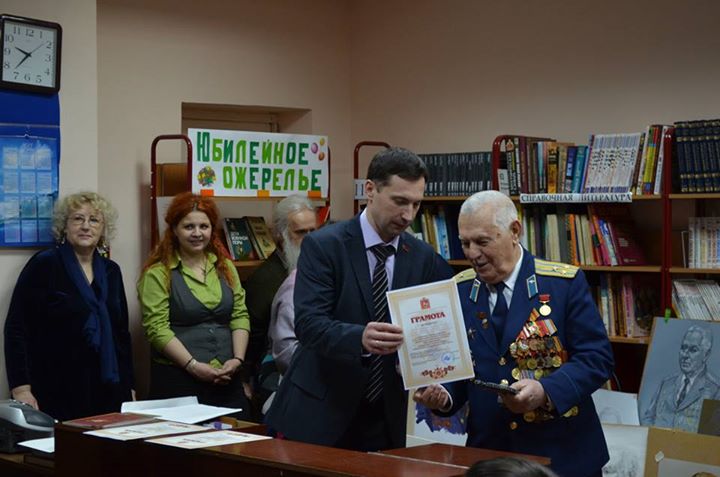 Младшая возрастная группаМладшая возрастная группаМладшая возрастная группаМладшая возрастная группаМладшая возрастная группа1 место№108Семина Дарья2001П. Малаховка, Люберецкий р-он Московскеая облДШИ им. Л.И. Ковлера2№106Кораблёва Надежда2001МБОУ ДОД «Центр детско-юношеский» (ЦДЮ) г. Электроуглиизостудия «Леграф»3№103Кирилина Марина2001ЭЛЕКТРОГОРСК МОУ ДОД ДШИСредняя  возрастная группаСредняя  возрастная группаСредняя  возрастная группаСредняя  возрастная группаСредняя  возрастная группа1№215Гусев Владимир1999М.О., Одинцовский р-онМБОУ ДОД ЦДТ «Пушкинская школа»2№220Квасов Роман2000СТУПИНОМБОУ ДОД ДШИ3№207Михайлова Анастасия1999П. Малаховка, Люберецкий р-он Московскеая облДШИ им. Л.И. КовлераСтаршая  возрастная группаСтаршая  возрастная группаСтаршая  возрастная группаСтаршая  возрастная группаСтаршая  возрастная группа1№307Тарасова Екатерина1998АНО ДО ЦХЭР «ПАРАЛЛЕЛИ»г. Железнодорожный2№302Мордвинова Екатерина1997МАОУ СОШ №5г. Железнодорожный3№301Соколова Яна1998МОУ ДОД ЦВР на базе МОУ «Винорградовская СОШ» г .ВоскресенскЗа оригинальное исполнение№125Константинов Никита2001МУДО«Красногорская ДШИ» г.КРАСНОГОРСКЗа лучшее творческое решение№305Сердечная Мария1998МОУ СОШ №4 г.ЭЛЕКТРОГОРСКЗа художественнуювыразительность№128Кушнер Анна2000МОУ гимназия №7 г.ЛЫТКАРИНОЗа лучшее композиционное решение№216Маслова Алина2000МБОУ ДОД ЦДТ «Пушкинская школа» М.О.,Одинцовский р-онНаследники Победы308Батаева Мария1998МОУ гимназия №7 г.ЛЫТКАРИНОПоощрительные грамоты от Совета ветерановПоощрительные грамоты от Совета ветерановПоощрительные грамоты от Совета ветерановПоощрительные грамоты от Совета ветерановПоощрительные грамоты от Совета ветерановПичужкина Софья1999Муниципальное образовательное учреждение дополнительного образования детей Центр внешкольной работы г. ЕГОРЬЕВСКМуниципальное образовательное учреждение дополнительного образования детей Центр внешкольной работы г. ЕГОРЬЕВСКМуниципальное образовательное учреждение дополнительного образования детей Центр внешкольной работы г. ЕГОРЬЕВСКСимаков Андрей2000ГБОУ «Салтыковский детский дом» г.ЖЕЛЕЗНОДОРОЖНЫЙГБОУ «Салтыковский детский дом» г.ЖЕЛЕЗНОДОРОЖНЫЙГБОУ «Салтыковский детский дом» г.ЖЕЛЕЗНОДОРОЖНЫЙГудемчук Виктория2000МБД ДОЦентральная детская школа искусствг.ЧЕХОВМБД ДОЦентральная детская школа искусствг.ЧЕХОВМБД ДОЦентральная детская школа искусствг.ЧЕХОВКобина Лиза2004МБОУ ДОД «Центр детско-юношеский» (ЦДЮ) г. ЭлектроуглиИзостудия «Радуга» г.ЭЛЕКТРОУГЛИМБОУ ДОД «Центр детско-юношеский» (ЦДЮ) г. ЭлектроуглиИзостудия «Радуга» г.ЭЛЕКТРОУГЛИМБОУ ДОД «Центр детско-юношеский» (ЦДЮ) г. ЭлектроуглиИзостудия «Радуга» г.ЭЛЕКТРОУГЛИИванова Анастасия2000МАОУ ДХШ  г. РеутовМАОУ ДХШ  г. РеутовМАОУ ДХШ  г. РеутовКожиновская Ольга2003Козельского р-она Калужской областиМКОУ ДОД ДДТ г.КОЗЕЛЬСККозельского р-она Калужской областиМКОУ ДОД ДДТ г.КОЗЕЛЬСККозельского р-она Калужской областиМКОУ ДОД ДДТ г.КОЗЕЛЬСКДата проведенияМесто проведения (наименование учреждения)14.01.2015гМ.О. г. Железнодорожный АНО ДО Центр художественного и эстетического развития «ПАРАЛЛЕЛИ»№ п/пНоминацияКол-во участников62№ п/пНоминацияМуниципальное образование 17№ п/пМуниципальное образование Кол-во организаций1726№ п/пКо-во других территорийКол-во участниковг.Вязьма, Смоленская обл.2г.Козельск, Калужской обл.2г.Курск2п. городищи, Владимирская обл.2№ п/пФИО полностьюЗваниеМесто работыКапустина Наталья Ивановна специалистНаучно-методический центр Министерства культуры Московской области Осоловский Александр ИвановичЧлен Союза художников РоссииХудожник живописецЗима Елена Геннадьевна  заместитель декана факультета рекламы МОСГУ;Литвиненко Олеся Николаевна Член Международного художественного фонда, Член Российской Ассоциации «Акваживопись», Член творческого объединения «Двенадцать»,Художник-живописец, Организатор выставок московского делового Центра «Премьер»Лекс Лидия Вячеславовна   Член Международного художественного фонда, Член Российской Ассоциации «Акваживопись», Член творческого объединения «Двенадцать», Организатор творческих художественных выставок,Художник-живописец, дизайнер Арт-директор ООО «Фунтик Интертейнмент», Руководитель проекта «Там, где живет счастье»;№ п/пГород, районШколаНоминацияФИОученикаФИО преподавателя и концертмейстера